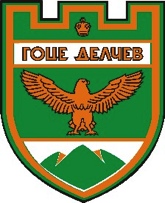 С Ъ О Б Щ Е Н И ЕНа 28.02.2017 г. (вторник) в 13.30 часа в залата на партерен етаж в сградата на Община Гоце Делчев, ул. “Царица Йоанна” 2 ще се отворят и оповестят ценовите оферти в открита процедура за възлагане на обществена поръчка с “Изпълнение на инженеринг за обекти от Националната програма за енергийна ефективност на територията на гр. Гоце Делчев” (идентификационен номер ГД/2016/ОП/C/7), открита с решение №955/21.11.2016 г. на кмета на община Гоце Делчев, уникален номер в РОП при АОП 00098-2016-0011. Отварянето и оповестяването на ценовите оферти е публично и на него могат да присъстват участниците в процедурата или техни упълномощени представители, както и представители на средствата за масово осведомяване и други лица при спазване на установения режим за достъп до сградата на община Гоце Делчев.Настоящото съобщение се обявява на основание чл.57, ал. 3 от Правилника за прилагане на закона за обществените поръчки.МАРИАНА УСТАИЛИЕВА /п./ Заличени данни на основание чл. 2 от ЗЗЛДПредседател на комисията